Australian Capital TerritoryPublic Health (Check In Requirements) Emergency Direction 2021 (No 2)Notifiable Instrument NI2021-437made under thePublic Health Act 1997, s 120 (Emergency actions and directions)Name of instrumentThis instrument is the Public Health (Check In Requirements) Emergency Direction 2021 (No 2).CommencementThis instrument commences at 11.59 pm on 20 July 2021.   Public Health Emergency DirectionI, Dr Kerryn Coleman, Chief Health Officer, consider it necessary or desirable to alleviate the emergency declared under the Public Health (Emergency) Declaration 2020 (No 1) [NI2020-153] (the declared emergency) on 16 March 2020, to give the directions as set out in the schedule. DurationThis Direction is in force for the period ending on the day the declared emergency (as extended or further extended) ends, unless it is earlier revoked.RevocationThis Direction revokes the Public Health (Check In Requirements) Emergency Direction 2021 [NI2021-406]. Dr Kerryn ColemanChief Health Officer20 July 2021Public Health Emergency DirectionPublic Health Act 1997Made under the Public Health Act 1997, 
section 120 (Emergency actions and directions)I, Dr Kerryn Coleman, Chief Health Officer, consider it necessary or desirable to alleviate the emergency declared under the Public Health (Emergency) Declaration 2020 (No 1) [NI2020-153] (the declared emergency) on 16 March 2020, to give the directions as set out below.The purpose of this Direction is to limit the spread of coronavirus disease 2019 (COVID-19), caused by the novel coronavirus SARS-CoV-2 by requiring reliable attendance records, which enable rapid and effective contract tracing.  In making these directions I have had regard to relevant human rights and I am satisfied that the limitations imposed as a result of these Directions are both demonstrably justifiable in a free and democratic society and necessary to protect the ACT community from the serious public health risk posed by COVID-19.PART 1 – REGISTERING TO USE THE CHECK IN CBR APPNote: This Direction must be read in conjunction with Directions contained within the Public Health (Restricted Activities – Gatherings, Business or Undertakings) Emergency Direction 2021 (No 4).Retail Settings and non-essential businesses or undertakingsA person who owns, controls or operates a retail setting or a non-essential business or undertaking must, for contract tracing purposes, register to use the Check In CBR app, and comply with the Directions in Part 2. Organised EventsA person who organises an organised event must, unless the venue of the organised event has already done so, for contact tracing purposes, register to use the Check In CBR app, and comply with Part 2 of this Direction.Public Passenger VehiclesA person who owns or operates a public passenger vehicle must register to use the Check In CBR app, and comply with Part 2 of this Direction.However, a person who owns or operates a public passenger vehicle is exempt from complying with paragraphs 6 and 8 of this Direction.PART 2 – REQUIREMENTS FOR USING THE CHECK IN CBR APPDirectionsA person required to register to use the Check In CBR app must:display a QR code for the Check In CBR app for people to record their attendance at the premises or organised event; andtake all reasonable steps to ensure that people aged 16 years or older, who attend for any purpose, record their attendance at the premises or organised event using the Check In CBR app.Example 1: Reasonable steps for a non-essential business or undertaking, retail setting or organised event may include: displaying signage in places accessible to people who attend the premises; actively monitoring points of entry to ensure that people are checking-in; asking staff to ensure that patrons show their Check In CBR app ‘green tick’ demonstrating that they have checked in; and utilising the business profile function to assist patrons who are unable to check themselves in.Example 2: Reasonable steps for a public passenger vehicle may include:for a light rail vehicle or public bus, displaying signage in places to accessible to people who attend the premises;for a taxi, rideshare vehicle or hire car, ensuring drivers ask passengers to use the Check In CBR app.If the Check In CBR app is unavailable for use at the premises or an organised event, a person required to register to use the Check In CBR app must:keep a written record of:the first name and contact phone number of each person who attends the premises or organised event; andthe date and time at which each person attended the premises or organised event; andretain the record for 28 days; andproduce the record if requested by an authorised person; andnot use the written record for any purpose other than for production to an authorised person.Example: Circumstances where the Check In CBR app may be unavailable includes where there is an internet service disruption, or a disruption to the app itself.A person aged 16 years or older who for any purpose attends the premises or organised event which is registered to use the Check In CBR app must record their attendance using the Check In CBR app.However, if the Check In CBR app is unavailable, a person aged 16 years or older must provide their first name and contact phone number to the person required to register to use the Check In CBR app, together with the date and time at which the person attended the premises or organised event. A person required to register to use the Check In CBR app, including staff employed by that person, may refuse entry to any person who refuses to use the Check In CBR app.A person is not required to use the Check In CBR app if the person:does not leave their private vehicle when attending the premises;Example: A drive-through take-away food service.pays for a transaction without entering the premises;Example: A service station where customers pay using a contactless payment method at a bowser (or equivalent).is an emergency services worker or volunteer who attends the premises or organised event in the course of their official duties;is an authorised person who attends the premises or organised event in the course of their official duties.PART 3 – MATTERS RELEVANT TO THESE DIRECTIONS EnforcementAn authorised person may ask a person for any information necessary to determine whether the person is subject to this Direction.Any person must comply with any request made under paragraph 11 by an authorised person.If a person fails to comply with this Direction, an authorised person may direct the person to do such things as are reasonably necessary to comply with this Direction including, upon request, to produce proof of identification to the authorised person.Any person subject to this Direction must comply with any request under paragraph 13 by an authorised person. Exemptions from this DirectionThe Chief Health Officer may, in writing and subject to any conditions that the Chief Health Officer considers necessary, exempt a person from this Direction.If the Chief Health Officer exempts a person from this Direction, or a stated requirement under this Direction, that person must comply with the conditions of the exemption.Definitions For the purposes of this Direction:Authorised person means an authorised person under section 121 of the Public Health Act and includes an authorised medical officer under the Public Health Act.Check In CBR app means the app developed by ACT Health for contact tracing purposes which, when used by a person, provides ACT Health with details of their attendance at a premises or organised event registered to use the Check In CBR app.Note: The information provided is stored for 28 days before being deleted, and is only used in accordance with ACT Health’s privacy policy.Emergency services means the ambulance service, the police, the fire and rescue service, the rural fire service or the SES.Gathering has the same meaning as in the Public Health (Restricted Activities – Gatherings, Business or Undertakings) Emergency Direction 2021 (No 4).Organised event means an organised gathering for a planned event or function but does not include a private function or event at an outdoor setting or residential premises.Example: Events that are not considered an organised event include: private birthday parties at residential premises; and extended family picnics at local public places.Non-essential business or undertaking has the same meaning as in the Public Health (Restricted Activities – Gatherings, Business or Undertakings) Emergency Direction 2021 (No 4).Premises means the place from which a retail setting or non-essential business or undertaking operates and a public passenger vehicle. Public passenger vehicle means a public bus, light rail vehicle, taxi, rideshare vehicle or hire car as defined under the Road Transport (Public Passenger Services) Act 2001. Note: A bus chartered for a school excursion is not captured by the definition of a public bus. Retail setting means any business involved in the sale or hire of goods by retail, or the supply of services by retail, other than a non-essential business or undertaking,  including but not limited to:a motor vehicle and motor vehicle parts trading retailer;a fuel retailer;a food retailer, including:supermarkets and grocery stores;fresh meat, fish and poultry retailers;liquor retailers;other specialised food retailers;a shopfront providing services to the general public, including:automotive repair and maintenance services;domestic appliance repair and maintenance services;laundry and dry cleaning services;photographic and film processing services;a store-based retailer, including:furniture, floor coverings, houseware and textile goods retailers;electrical and electronic goods retailers;hardware, building and garden supplies retailers;pharmaceutical, cosmetic and toiletry goods retailers;stationery goods retailers;flower retailers;a recreational goods retailer, including:sport and camping equipment retailers;entertainment media retailers;toy and games retailers;newspaper and book retailers;marine equipment retailers;a clothing, footwear and personal accessory retailer, including:watch and jewellery retailers;other personal accessory retailers;clothing and footwear repair services;a department store;a take-away food service;a shopping centre.Shopping centre has the same meaning as in s 8 of the Leases (Commercial and Retail) Act 2001.Dr Kerryn ColemanChief Health Officer 20 July 2021PENALTIESSection 120 (4) of the Public Health Act 1997 provides:A person must not, without reasonable excuse, fail to comply with a direction under this section.Maximum Penalty: In the case of a natural person, $8,000 (50 penalty units).In the case of a body corporate, $40,500 (50 penalty units).In the case of a utility that is a body corporate, $1,620,000 (2000 penalty units).AccessibilityAccessibilityIf you have difficulty reading a standard printed document and would like an alternative format, please phone 13 22 81. If you have difficulty reading a standard printed document and would like an alternative format, please phone 13 22 81. 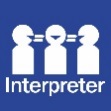 If English is not your first language and you need the Translating and Interpreting Service (TIS), 
please call 13 14 50.For further accessibility information, visit: www.health.act.gov.au/accessibilitywww.health.act.gov.au | Phone: 132281 www.health.act.gov.au | Phone: 132281 © Australian Capital Territory, Canberra July 2021© Australian Capital Territory, Canberra July 2021